Аннотация к рабочим программам по химии основного общего и среднего (полного) образованияРабочая программа по химии для 8 -9 классов разработана на основе Примерной программы  основного общего образования по химии и Программы  курса химии для  8-9 классов общеобразовательных учреждений,  авторов Г.Е.Рудзитиса, Ф.Г.Фельдмана, соответствующей Федеральному государственному образовательному стандарту.Рабочая программа предназначена для обучения химии в основной школе на базовом уровне.Рабочей  программе соответствуют учебники:·        Рудзитис Г.Е. Химия 8кл: учеб.: для общеобразовательных учреждений/Г.Е. Рудзитис, Ф.Г. Фельдман.- М.: Просвещение, 2020.·        Рудзитис Г.Е. Химия 9 кл: учеб.: для общеобразовательных учреждений/Г.Е. Рудзитис, Ф.Г. Фельдман.- М.: Просвещение, 2019.Рабочая программа по химии для 10 – 11 классов класса разработана на основе Примерной программы  среднего общего образования по химии и авторской программы Г.Е.Рудзитиса, Ф.Г.Фельдмана, соответствующей Федеральному государственному образовательному стандарту.Рабочая программа предназначена для обучения химии в 10 - 11 классах средней школы на базовом уровне.Рабочей программе соответствуют учебники:·        Рудзитис Г.Е. Химия 10кл: учеб.: для общеобразовательных 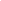 ·        организаций: базовый уровень /Г.Е. Рудзитис, Ф.Г. Фельдман.- М.: Просвещение,2021.·        Рудзитис Г.Е. Химия 11 кл: учеб.: для общеобразовательных·        организаций: базовый уровень /Г.Е. Рудзитис, Ф.Г. Фельдман.- М.: Просвещение, 2021.Рабочие программы содержат:·        Пояснительную записку с исходными документами для составления рабочей программы;·        Планируемые результаты изучения предмета «Химия»·         Содержание учебного предмета «Химия» по годам обучения;·        Календарно-тематическое планирование.